TUGAS AKHIRPERLAKUAN AKUNTANSI TERHADAP PENDAPTAN PREMI PADA PT. ASURANSI JASA INDONESIA (PERSERO) CABANG MANADODiajukan untuk memenuhi salah satu penyertaan dalam menyelesaikan pendidikan diploma tiga pada Program Studi Diploma III AkuntansiOleh STRADELA LUHULIMA NIM 15041055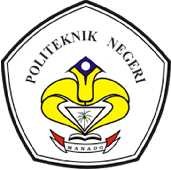 POLITEKNIK NEGERI MANADO JURUSAN AKUNTANSIPROGRAM STUDI D III AKUNTANSI2018DAFTAR ISIHALAMAN SAMPUL ..................................................................................      i HALAMAN JUDUL......................................................................................     ii LEMBAR PERSETUJUAN PEMBIMBING ................................................    iii LEMBAR PERSETUJUAN DAN PENGESAHAN .....................................    iv DAFTAR RIWAYAT HIDUP.......................................................................     v ABSTRAK .....................................................................................................    vi KATA PENGANTAR ...................................................................................   vii DAFTAR ISI .................................................................................................    ix DAFTAR TABEL ..........................................................................................     x DAFTAR GAMBAR .....................................................................................    xi DAFTAR LAMPIRAN ..................................................................................   xii BAB I PENDAHULUAN1.1  Latar Belakang...............................................................................     11.2  Rumusan Masalah .........................................................................     31.3  Tujuan Penelitian ...........................................................................     31.4  Manfaat Penelitian .........................................................................     31.5  Metode Analisa Data .....................................................................     31.6  Deskripsi Umum PT.Jasindo (Persero) Cabang Manado ..............     4BAB II DESKRIPSI PRAKTEK AKUNTANSI2.1  Landasan  Teori ................................................................................ 19ix2.2  Perlakuan Akuntansi Terhadap Pendapatan Premi Pada PT. AsuransiJasa Indonesia (Persero) cabang Manado ......................................... 282.3  Evaluasi    Perlakuan    Akuntasi    Pendapatan    Premi    PadaPT.Asuransi Jasa Indonesia ............................................................. 33BAB III PENUTUP3.1  Kesimpulan ....................................................................................... 363.2  Saran ................................................................................................. 37DAFTAR PUSTAKASURAT PERNYATAAN KEASLIAN TULISAN (BERMATERAI) LEMBAR ASISTENSI REVISI LAPORAN AKHIR PRAKTEK LAMPIRANLEMBAR KONSULTASI PEMBIMBINGANixBAB IPENDAHULUAN1.1. Latar Belakang MasalahDalam era globalisasi ini membuat kebutuhan masyrakat semakin bertambah. Dengan adanya kebutuhan yang tinggi dari masyarakat, maka perusahaan   swasta   maupun   perusahaan   pemerintah   semakin   meningkatkan kinerja, baik dibidang dagang , manufaktur maupun jasa.Setiap perusahaan pasti memiliki banyak tujuan yang ingin dicapai, salah satunya  dengan  meningkatkan  laba  perusahaan,  untuk  mewujudkan  tujuan tersebut maka perusahaan harus lebih meningkatkan mutu dan mengorganisir system menejemen yang ada diperusahaan. Dalam setiap membuat laporan keuangan unsur pendapatan merupakan salah satu unsur penting dan sebagai salah satu tolak ukur bertambah atau berkurangya laba perusahaan.Sesuai dengan Standar Akuntansi Keuangan PSAK NO. 23 yang mengatur tentang pendapatan. Maka dapat membantu perusahaan untuk mengetahui bagaimana cara perlakuan Akuntansi terhadap laporan keuangan yang akan disajikan perusahaan, untuk itu perlu di terapkan PSAK NO. 23 dengan variabel yaitu adalah pengakuan, pengukuran, pengungkapan dan perlakuan akuntansi sebagai pedoman dan tolak ukur dalam menyusun laporan keuangan.PT. Asuransi Jasa Indonesia (Persero) Cabang Manado merupakan salah satu jenis perusahaan industri yang bergerak dibidang jasa. PT. Asuransi Jasa Indonesia   (Persero) Cabang Manado  adalah merupakan  salah satu perusahanasuransi  Badan  Usaha  Milik  Negara  (BUMN).  Dimana  PT.  Asuransi  Jasa Indonesia (Persero) Cabang Manado menyediakan pelayanannya berupa jasa asuransi  harta  benda  dengan  memberikan  pelayanan  terbaik  dan  berkualitas kepada para nasabah. Asuransi yang berupa harta benda tersebut mempunyai dua produk yang dapat di asuransikan, yaitu produk korporasi dan produk ritel. Pendapatan yang diperoleh dari PT. Asuransi Jasa Indonesia (Persero) Cabang Manado  berasal  dari  pembayaran  pendapatan  premi.  Pembayaran  pendapatan premi dilakukan sesuai dengan jangka waktu yang telah ditentukan sesuai dengan perjanjian yang telah disepakati antara kedua belah pihak yaitu pihak tertanggung dan pihak penanggung yaitu PT. Asuransi Jasa Indonesia (Persero) Cabang Manado.Selama Praktek Kerja Lapangan (PKL) penulis ditempatkan dibagian teknik. Selama dibagian teknik penulis ditugaskan untuk mengumpul data dari nasabah (mencari data yang dulu pernah diarsip), atau menambah data darinasabah (mengetik daftar inventaris), hingga polis terbit , dan membantu membuat rekapan pendapatan produksi pertahun pada PT.Asuransi Jasa Indonesia (Persero) Cabang Manado.Berdasarkan uraian diatas pendapatan dianggap penting karna menjadi salah satu unsur dalam kelangsungan kinerja perusahaan. Karena melihat begitu penting penerapan pendapatan dalam kegiatan oprasional perusahaan , maka penulis teratik untuk mengangkat judul “ Tugas Akhir Perlakuan Akuntasi Terhadap Pendapatan Premi Pada PT. Asuransi Jasa Indonesia (Persero) Cabang Manado”1.2. Rumusan MasalahBerdasarkan uraian diatas peneliti merumusakan masalah sebagai berikut Bagaimanakah Perlakuan Akuntansi Pendapatan Premi pada PT. Asuransi Jasa Indonesia (Persero) Manado ?1.3. Tujuan PenelitianUntuk mengetahui Perlakuan Akuntansi Pendapatan Premi padaPT.Asuransi Jasa Indonesia (Persero) Cabang Manado.1.4. Manfaat PenelitianPenelitian ini bermanfaat bagi :1.   Bagi perusahaan (entitas), Penelitian ini diharapkan menjadi sumbangan pikiran dan menjadi sumber masukan bagi menejemen perusahaan.2.   Bagi Politeknik, Penelitian ini diharapkan dapat menjadi bahan referensi bagi masaiswa khususnya tentang perlakuan pendapatan premi.3.   Bagi ilmu pengetahuan, Penelilitian ini diharapkan dapat dijadikan bahan referensi bagi penelitian-penelitian selanjutnya.1.5. Metode Alisis DataAnalisis data yang digunakan oleh penulis dalam penelitian adalah analisis deskriptif komparatif. Metode ini digunakan untuk menggambarkan , menguraikan , dan menjelaskan praktek perlakuan akuntansi pendapatan premi diperusahana dan membandingkan dengan PSAK NO.23. analisis pengumpulan data dilakukan secara bersamaan dengan Praktek Kerja Lapangan (PKL).1.6. Deskripsi Umum PerusahaanPembentukan PT Asuransi Jasa Indonesia (Persero) merupakan bagian penting  dari  perjalanan  sejarah  bangsa  dan  tanah  air  Indonesia.  Sejarah tersebut bermula pada tahun 1845 ketika dilaksanakannya nasionalisasi atas NV  Assurantie  Maatschappij  de  nasionalisasi  atas  NV  Assurantie Maatschappij de Nederlander, sebuah perusahaan Asuransi Umum milik kolonial Belanda, dan Bloom Vander, perusahaan Asuransi Umum Inggris yang berkedudukan di Jakarta.Proklamasi Kemerdekaan Republik Indonesia yang dinyatakan pada 17Agustus 1945 oleh Proklamator RI, Ir. Soekarno dan Mohammad Hatta, sekaligus meng-amanatkan pelaksanaan pemindahan kekuasaan dan kepemilikan Kerajaan Belanda kepada Pemerintah Indonesia. Termasuk, melakukan  nasionalisasi  terhadap  dua  perusahaan  tersebut  dan  mengubah nama ke-duanya menjadi PT Asuransi Bendasraya yang bergerak di bidang Asuransi Umum dalam Rupiah dan PT Umum Internasional Underwriters (UIU) yang bergerak pada bidang Asuransi Umum dalam valuta asing.Kedua   perusahaan   tersebut   hasil   tindak   lanjut   nasionalisasi   ini bertujuan untuk memberikan manfaat yang maksimal kepada masyarakat dan memperkokoh keamanan serta perekonomian negara. Adapun kebijakan nasionalisasi  tersebut  dilaksanakan  berdasarkan  payung  hokum  Undang-Undang Nomor 86 tahun 1958 tentang Nasionalisasi Perusahaan-Perusahaan Milik Belanda yang berada di dalam wilayah Negara Kesatuan Republik Indonesia.Dalam  perjalanan  bersejarahnya,  melalui  Keputusan  Menteri Keuangan No.764/MK/IV/12/1972 tertanggal 9 Desember 1972, pemerintah Indonesia memutuskan untuk melakukan merger antara PT Asuransi Bendasraya dan PT Umum Internasional Underwriters (UIU) menjadi PT Asuransi Jasa Indonesia (Persero) sebagai sebuah Badan Usaha Milik Negara (BUMN) yang bergerak di bidang usaha Asuransi Umum. Pengesahan penggabungan   tersebut   selanjutnya   dikukuhkan   dengan   Akta   Notaris Mohamad Ali Nomor 1 tanggal 2 Juni 1973.Sebagai salah satu BUMN yang memiliki kinerja usaha gemilang di Indonesia, seluruh saham PT Asuransi Jasa Indonesia (Persero) dimiliki oleh Negara Republik  Indonesia. Apalagi, perjalanan waktu telah membuktikan bahwa  PT  Asuransi  Jasa  Indonesia  (Persero)  atau  yang  dikenal  dengan Asuransi Jasindo, memang memiliki pengalaman yang mumpuni, panjang dan matang di bidang Asuransi Umum bahkan sejak era kolonial. Pengalaman ini memberikan nilai kepeloporan tersendiri bagi keberadaan dan pertumbuhan kinerja Asuransi Jasindo hingga saat ini, sehingga berhasil dalam meraih kepercayaan publik baik yang ada di dalam maupun di luar negeri.Pasca implementasi kebijakan nasionalisasi dan pribumi maka kemudian muncul sebuah inisiatif untuk mengoptimalkan fungsi dan perandari   kedua   perusahaan   nasional   tersebut   dalam   menghadapi   tentangan sekaligus mengisi era kemerdekaan Republik Indonesia.Dalam menyuguhkan layanan profesional dan terbaiknya, Asuransi Jasindo senantiasa memegang teguh nilai-nilai budaya perusahaan yang teguh nilai-nilai budaya perusahaan yang ditanamkan yaitu Asah, Asih dan Asuh. Selain itu, Asuransi Jasa Indonesia juga berkomitmen untuk memberikan pelayanan yang prima demi memenuhi kepuasan Tertanggung. Asuransi Jasindo  juga  banyak  mendapatkan  dukungan  reasuradur  terkemuka  dari seluruh belahan dunia, seperti Swiss Re dan Partner Re, dalam memberikan back-up reasuransi, terutama pertanggungan yang bersifat mega-risk.Dalam menyelesaikan klaim-klaim besar, komitmen atas ketepatan dan kecepatan  Asuransi  Jasindo  tak  perlu  diragukan  lagi.  Hal  ini  dibuktikan dengan  penyelesaian  klaim-klaim  besar  bahkan  hingga  bernilai  triliunan rupiah. Sebut saja misalnya, klaim Apogee Kick Motor Satelit Palapa B2 sebesar US$ 75 juta, BDC Failure Satelit Palapa C2 senilai US$ 31,2 juta, Battery Charging Failure Satelit Palapa C2 sebesar US$ 36,5 juta, dan Loss of DB Satelit Garuda milik Aces International hingga senilai US$ 101,5 juta.Pengalaman  dan  kemampuan  Asuransi  Jasindo  yang  mengundang decak kagum ini, telah pula diakui oleh badan pemeringkat internasional yaitu Standard and Poor's untuk kategori “Claim Paying Ability ” pada tahun 1997 dengan peringkat BBB. Selanjutnya, di tahun 2009, Asuransi Jasindo kembali mendapatkan  pengakuan  sebagai  satu-satunya  perusahaan  Asuransi  Umumnasional yang memperoleh rating dari badan pemeringkat internasional AM Best yang berbasis di Hongkong dan Amerika Serikat, untuk kategori “ Financial Strength Ability” (Stable Outlook) dengan peringkat B++ dan Issuer Credit Ability (Stable Outlook) dengan peringkat BBB.Visi PerusahaanMenjadi Perusahaan Asuransi Terpercaya dan Terandal.Misi PerusahaanMenyelenggarakan  Usaha  Asuransi  Dengan  Pelayanan  Prima  dan  TetapMenjaga Kemampulabaan yang Berkesinambungan.a. Struktur Organisasi dan Job DeskriptionSalah satu faktor paling penting dalam perusahaan adalah struktur organisasi dari perusahaan itu sendiri.dengan menentukan struktur organisasi yang tepat, dalam artian sesui dengan kebutuhan seraaktititas instansi atau perusahaan yang bersangkutan, akan memudahkan koordinasi antara atasan dengan bawahaan. Disamping itu juga mampu menimbulkan semangat kerja bagi para bawahan maupun atasan dalam bekerja agar dapat melakukan kenaikan  jabatan  atau  pangkat.  Selain  itu,  pembagian  tugas  dan  tanggung jawab yang jelas akan membantu perusahaan atau instansi tersebut menciptakaan suasana kerja yang baik, sehingga dapat memperlancar aktifitas prasional.b.  Job  Deskription   PT.   Asuransi   Jasa  Indonesia   (Persero)   Kantor      Cabang1.   Kepala Kantor Cabanga.   Mengusahan       kelancaran       dan       ketertiban       pelaksanaan pekerjaan, serta mengusahakan pengamanan, pemanfaatan dan pengembang, SDM, alat/sarana  fisik dan dana milik perusahaan di lingkuangan kantor cabang.b. Membantu  usaha  pemasaran  jasa  asuransi  kepada  calon tertanggung yang dinilai potensial di wilayah kerjanya.c.   Mendatangani polis-polis dan surat keluar.d.   Memberikan persetujuan klaim, akseptasi, keuangan.e.   Membangun citra perusahaan yang baik di wilayah kantor cabang. f.   Menilai  dan  mengusulkan  promosi     atau     mutasi     jabatanbawahannya.g.   Menandatangani  laporan-laporan,  memo,  nota  dinas  dan  surat dinas keluar lainnya.h.   Berhubungan dengan instansi atau  pihak  luar  perusahaan  dalam batas wewenang yang di tetapkan.i.   Mengajukan    rencana    anggaran    tahunan    untuk    keperluan kantor cabang.j.   Memutuskan  menandatangani  perubahan  dan  pembatalan  atas nota pertanggungan  yang telah di terbitkan serta menandatanganisurat  pemberitahuan  pengembalian  premi  sesuai  dengan  batas wewenang yang telah di tetapkan.k.   Menandatangani   cek,  bilyet  giro,  surat  perintah  transfer  dan memberikan tugas-tugas khusus kepada bawahannya2.   Kepala Unit Teknik dan Penyelesaian Klaima. Memonitor kenerja masing-masing fungsi dan membuat rekomendasi secara langsung kepada kantor cabang perihal persetujuan klaim maupun fungsi-fungsi lainnya.b.   Memimpin,  memotivasi dan mengembangkan  bawahan  yang ada di lingkungan kepala unit teknik.c. Memelihara,      menilai      dan      memberikan      saran penyempurnaan terhadap  sistem,  prosedur  dan  tata  kerja  di lingkungan terkait.d. Menjalin  kerja  sama  dengan  unit-unit  kerja  lain  di lingkungan kantor cabang.e.   Melaksanakan   tugas-tugas   khusus   yang   di   berikan   oleh kepala kantor cabang.f.   Membina hubungan baik dengan instansi di luar perusahaan yang berhubungan dengan kegiatan kepala unit teknik dengan batas wewenang yang di tetapkan.g.   Melaksanakan kegiatan registrasi surat tuntutan ganti rugi.h.   Meggunakan,  mengatur  SDM,  alat  atau  sarana  fisik  yang berada di lingkungan kepala unit teknik.i.   Mengadakan  hubungan dengan unit-unit kerja di lingkungan perusahaan untuk kelancaran tugas.j.   Membutuhkan   paraf  pada  dokumen   klaim   sebagai  tanda persetujuan sesuai batas wewenang yang di berikan.k.   Berhubungan  dengan  instansi atau  pihak di luar perusahaan dalam batas wewenang yang di tetapkan.l.   Menyampaikan pendapat kepada kepala kantor cabang tentang hal-  hal  yang  berhubungan  dengan  pelaksanaan    kegiatan untuk tujuan penyempurnaan3.   Kepala Unit Pemasarana.   Mecari nasabah baik perorangan maupun instansi dan perusahaan. b.   Membina     nasabah     dan    memberikan     bimbingan     tentangpentingnya berasuransi.c.   Membantu perencanaan untuk mendapatkan keperca yaan konsumen maupun data-data pemasukan premi.d.   Membuat  rekomendasi  pada unit akseptasi  atau  produksi untuk membuat polis.e.   Menyampaikan  secara  jelas  dan  terperinci  kepada  tertanggung tentang isi dan perjanjian yang terdapat dalam polis.f.   Melayani tertanggung sebaik mungkin.g.   Berhak dan berkewajiban untuk mencari nasabah.h.   Memberikan  penawaran  harga pada setiap  nasabah  sehubungan proyek-proyek, pos, BUMN dan BUMD.i.   Memintakan    persetujuan   kepada   divisi   underwriting    kantor pusat untuk menentukan tarif sebagai dasar kesepakatan harga untuk tertanggung.j.   Membangun analisa terhadap calon tertanggung.k.   Dapat  meminta   data  secara   langsung  kepada  masing-masing unit baik yang berhubungan dengan klaim maupun premi4.   Kepala Unit Keuangana.   Megusahakan      kelancaran      dan      ketertiban      pelaksanaan pekerjaan serta  mengusahakan  dan  pengembangan  SDM,  alat atau   sarana fisik    dan     milik     perusahaan     di     lingkungan kepala   kerja   unit keuangan.b.   Membantu   kepala   cabang   dalam   menyusun   program   kerja tertulis kepala unit keuangan.c.   Merencanakan     dan   mengusulkan     secara     kuantitatif     dan kualitatif SDM, peralatan dan sarana fisik untuk kebutuhan kepala unit keuangan.d.   Melaksanakan  kegiatan  administrasi  pembukuan  dan  keuangan di kantor cabang.e.  Mengelola penggunaan dana, menyusun penggunaan cash flow mingguan, pertanggungjawaban keuangan dan penyelenggaraan administrasi    yang   berkaitan   dengan   seluruh   kegiatan   unit keuangan.f.   Membantu      usaha   pengawasan      dan    pembinaan      kepada pengusaha kecil  dan  koperasi  yang  telah  mendapat  bantuan  di wilayah kerja.g.   Menandatangani     laporan,     memo,     nota    dinas    dan    surat keluar lainnya yang berhubungan dengan kedinasan.h. Menilai  dan  mengusulkan  promosi  atau  mutasi  jabatan bawahannya.i.   Memberikan tugas khusus kepada bawahan.j.   Memutuskan  dan  menandatangani   perubahan  dan  pembatalan atas nota penutupan pertanggungan  yang telah di terbitkan serta menandatangani  surat pemberitahuan  pengambilan  premi sesuai dengan batas wewenang yang telah di tetapkan.k. Memutus  dan  menandatangani  seluruh  surat  persetujuan, penolakan,    pembatalan,    pembayaran    tuntutan    ganti    rugi (klaim) sesuai dengan wewenang yang telah ditetapkan.Mengajukan  rencana  anggaran  tahunan  untuk  keperluan  kantor cabang.c. Bidang UsahaBidang usaha pada PT. Jasa Asuransi Indonesia terbagi menjadi dua yaitu , Jasa Ritel dan Jasa Korporasi.a.   Jasa Ritel1.   Jasindo  Agri  Merupakan  suatu  bentuk  perlindungan  kepada  para petani, peternak dan Nelayan agar   mendapatkan kenyamanan dan keamanan dalam menjalankan kegiatan mereka sehingga dapat memusatkan perhatian pada pengelolaan usaha tani, peternakan dan usaha penangkapan ikan yang lebih baik, lebih aman dan lebih menguntungkan.2.   Jasindo  Trevel  Insurance  Merupakan  Produk  asuransi  perjalanan yang komprehensif, yang memberikan jaminan manfaat perlindungan medis (reimbursement), bantuan darurat (evakuasi dan repatriasi), kecelakaan diri dan meninggal dunia akibat kecelakaan, ketidaknyamanan perjalanan, dan manfaat lainnya; untuk tertanggung yang melakukan perjalanan lintas negeri maupun lintas negara.3.   Jasindo Health merupakan produk asuransi kesehatan  yang sangat komprehensif meliputi jaminan Rawat Inap, Rawat Jalan, Rawat Gigi, Manfaat Melahirkan, Manfaat Kacamata, serta Manfaat Medical Check Up.4.   Jasindo  Sekolah  adalah  jaminan  Asuransi  bagi  Siswa/Pelajar  atauMahasiswa akibat suatu kecelakaan. Memberikan perasaan aman dantentram kepada orang tua murid dalam menghadapi biaya-biaya pengobatan/dokter apabila siswa siswa mengalami kecelakaan. Memberikan   ganti   rugi   dalam   bentuk   Financial   akibat   risiko kecelakaan yang menimpa siswasiswa pemegang kartu peserta pada waktu5.   Jasindo   Pengangkutan   ,   Jasindo   Pengangkutan   yang   dimiliki Asuransi Jasindo memberikan jaminan terhadap risiko-risiko yang mengancam barang anda yang diangkut baik melalui darat, laut, maupun udara.6. Jasindo Kebakaran , Asuransi Kebakaran yang dimiliki Asuransi Jasindo memberikan Jaminan atas kerugian / kerusakan harta benda, atau kepentingan yang dipertanggungkan, yang disebabkan oleh antara lain kebakaran, petir, ledakan, kejatuhan pesawat terbang dan asap.7.   Jasindo Lintasan   adalah Asuransi Perjalanan dari Asuransi Jasindo yang  memberikan  proteksi  dalam  seluruh  perjalanan  Anda  baik melalui udara, laut maupun perjalanan darat selama masa pertanggungan sesuai tertera di dalam Kartu Peserta Lintasan Anda.8.   Jasindo Oto Plus , Asuransi ini menawarkan  perlindungan (misal utk Roda  2,  Truck,  Bus,  Alat  Berat)  atau  memerlukan  perlindungan asuransi kendaraan sesuai kebutuhan Anda maka Anda bisa menggunakan JASINDO OTO PLUS.9.   Jasindo   Oto   ,   Asuransi   Kendaraan   Bermotor   yang   menjaminKerugian  (Kerusakan  atau  Kehilangan)  Kendaraan  Bermotor  ,Tanggung Jawab Hukum terhadap Pihak Ketiga , dan Santunan terhadap Pengemudi dan Maximum 3 Orang Penumpang.10. Jasindo Mikro , Produk Asuransi Yang Memberikan Perlindungan Komprehensif Selama Setahun Kepada Anda Yang Meliputi Resiko Kecelakaan Diri Dan Kebakaran Rumah Tinggal Dengan Nilai Premi Yang Ekonomis11. Jasindo  Pelangi  ,  adalah  Asuransi  Penerbangan  dan  Pelayaran, merupakan produk dari Asuransi Jasindo yang memberikan proteksidalam penerbangan dan pelayaran anda :12. Jasindo Pelangi memberikan jaminan atas risiko yang timbul akibat kecelakaan yang mengakibatkan kematian, cacat tetap sebagian atau seluruh tubuh serta biaya perawatan/pengobatan yang Anda perlukan sesuai dengan ketentuan jaminan.b.  Jasa Korporasi1. Jasindo Kebakaran , Asuransi Kebakaran yang dimiliki Asuransi Jasindo memberikan Jaminan atas kerugian / kerusakan harta benda, atau kepentingan yang dipertanggungkan, yang disebabkan oleh antara lain kebakaran, petir, ledakan, kejatuhan pesawat terbang dan asap.Jaminan asuransi ini dapat diperluas dengan kerusuhan dan huru hara, banjir, terbakar sendiri, tertabrak kendaraan, biaya-biaya pembersihan, gempa bumi, tanah longsor, dan lain-lain. Produk-produk Asuransi Kebakaran antara lain : Asuransi Gempa Bumi, Business Interuption, Karisma, Jasindo Graha, Property All Risk.2. Jasindo Rekayasa , Dalam setiap tahap perencanaan, pelaksanaan hingga operasional sebuah proyek di bidang teknik tentu memiliki risiko-risiko yang harus ditanggung oleh masing-masing pelaku usaha. Dengan mengikuti Asuransi Rekayasa (Engineering), maka Asuransi Jasindo memberikan jaminan perlindungan pada para pelaku industri teknik, misalnya meliputi asuransi Contractor's All Risks (CAR), Erection All Risks (EAR), Electrical Equipment Insurance (EEI), Contractor's  Plan  and  Machinery  (CPM),  Machinery  Breakdown (MB).3. Jasindo Tanggung Gugat , Jaminan risiko yang memberikan perlindungan  bagi  tertanggung terhadap  tuntutan  hukum  dari  pihak ketiga (third party).4. Jasindo Aviation & Sateli , menawarkan produk-produk asuransi pesawat untuk memberikan jaminan perlindungan atas segala aktifitas penerbangan udara untuk risiko-risiko yang dijamin didalam kondisi polis. Seperti risiko terhadap rangka pesawat, tanggung jawab hukum terhadap pihak ketiga, personal accident, lost of licence, serta ground handling liability. Selain produk-produk asuransi aviation, AsuransiJasindo juga menawarkan produk jaminan asuransi terhadap risiko- risiko satelit pada saat pre-launch, launch dan ketika satelit in orbit.5.   Jasindo  Keuangan  ,  Suatu  bentuk  penjaminan  yang  diminta  oleh pihak Obligee (pemilik proyek) kepada principal (pelaksana proyek) atau tertanggung dengan maksud untuk menyatakan kemampuan principal dalam melaksanakan pekerjaannya sesuai dengan kontrak / perjanjian.Jenis jaminannya antara lain : Jaminan penawaran, jaminan pelaksanaan, jaminan uang muka, jaminan pemeliharaan, custom bond dan kontra bank garansi6.   Jasindo  Bidang  Kelautan  ,  Jasindo  menyediakan  paket  produk asuransi yang bertujuan untuk memberikan jaminan perlindungan kerugian atas kecelakaan maupun konsekuensi yang timbul dari aktivitas pelayaran dan kegiatan-kegiatan pendukungnya. Dengan jaminan yang mencakup kerugian karena kerusakan fisik maupun tanggung jawab hukum kepada pihak ketiga.a.Dimulai     sejak     penumpang     berada     di     ruangtunggupemberangkatan;b.Selama penerbangan / pelayaran;c.Berakhir di ruang tunggu bandara / pelabuhan tujuan;